Poniedziałek: WITAMY LATOTemat dnia: Zabawy na cztery pory rokuWitajcie Kochani!1. Zagadki o porach roku:Jak się nazywa ta pora roku,co ściele dywan zielony wokół?   /wiosna/Czy wiesz jak ta pora roku zwie się pośród ludzi,gdy słonko późno spać idzie a wcześnie się budzi?  /lato/Co to za Pani w złocie, czerwieni,sady maluje, lasy przemieni,a gdy odejdzie, gdzieś w obce kraje,śnieżna zawieja po niej zostaje.       /jesień/Jaką porę roku mamy,gdy za morzem są bociany?     /zima/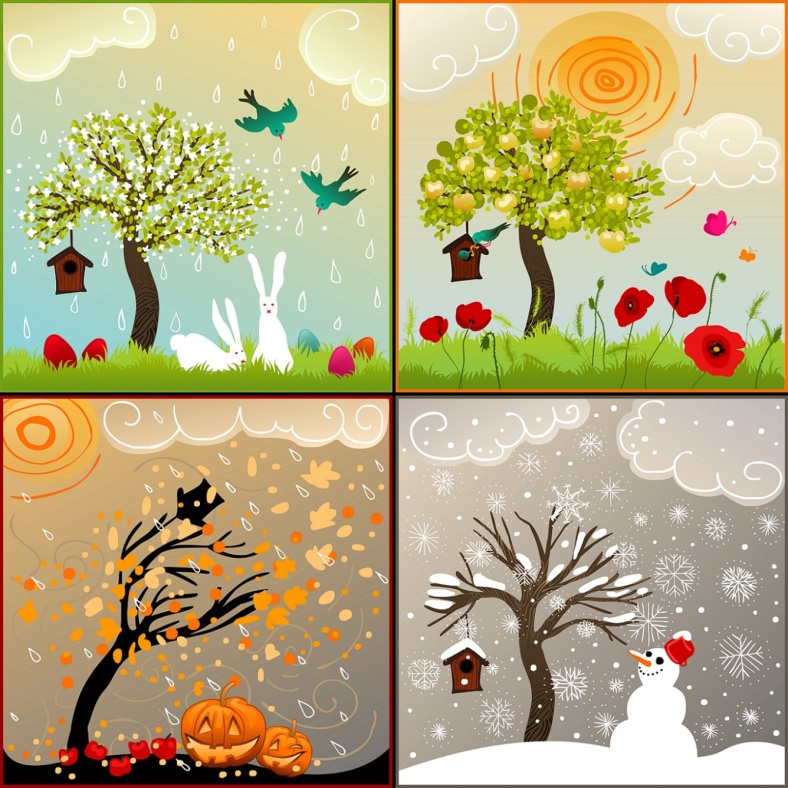 2. „Co to jest lato?”- burza mózgów.Dzieci podają różne pomysły, skojarzenia, określają cechy charakterystyczne lata.3.  Przyjrzyj się poniższej ilustracji. Jakie mamy pory roku? Połącz dzieci z odpowiednim rysunkiem przedstawiającym porę roku.  Jaką porę roku mamy obecnie?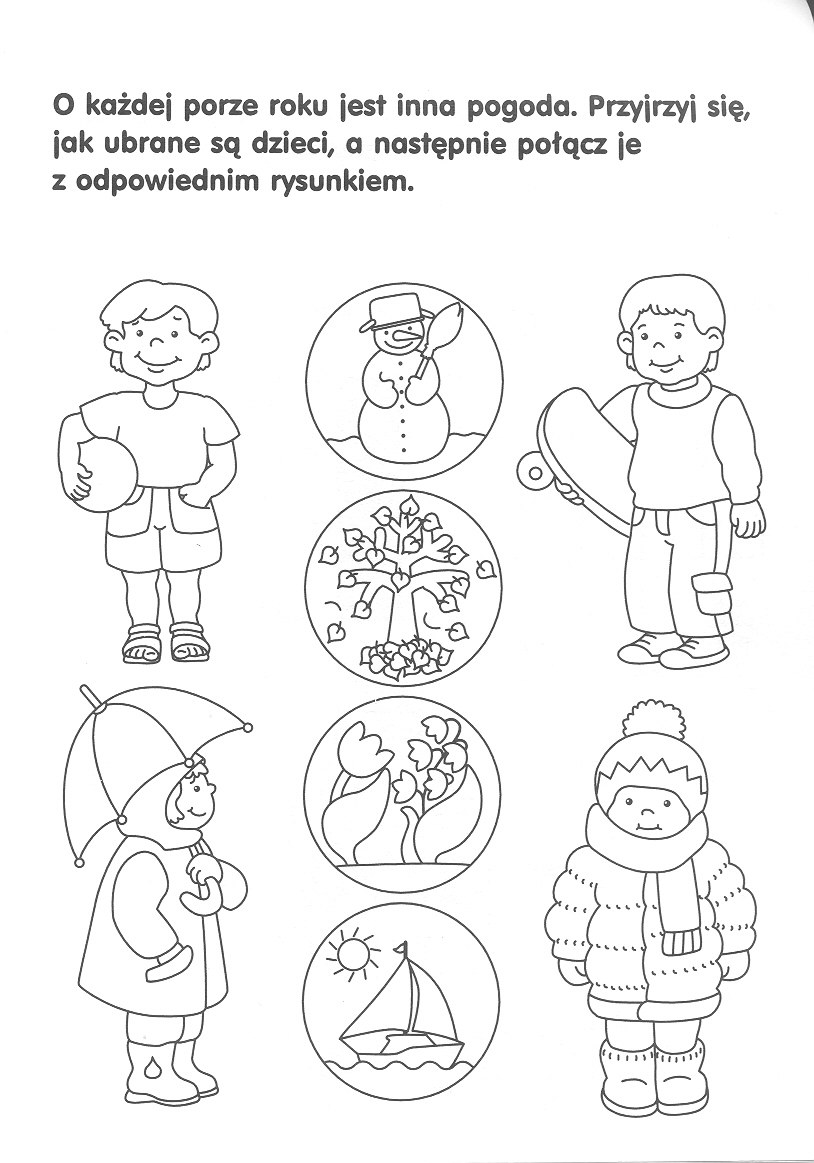 4. „Moje zabawy”- karta pracy „Pięciolatek- razem poznajemy świat” cz.4, str. 38-395. „Zabawy na cztery pory roku” – wypowiedzi dzieci.Dzieci wypowiadają się na temat zabaw, w które można bawić się w poszczególnych porach roku.6. Zapraszamy do ćwiczeń z piłkąhttps://www.youtube.com/watch?v=CEyba0BvBUE7. Połącz dzieci z miejscem, do którego się wybierają.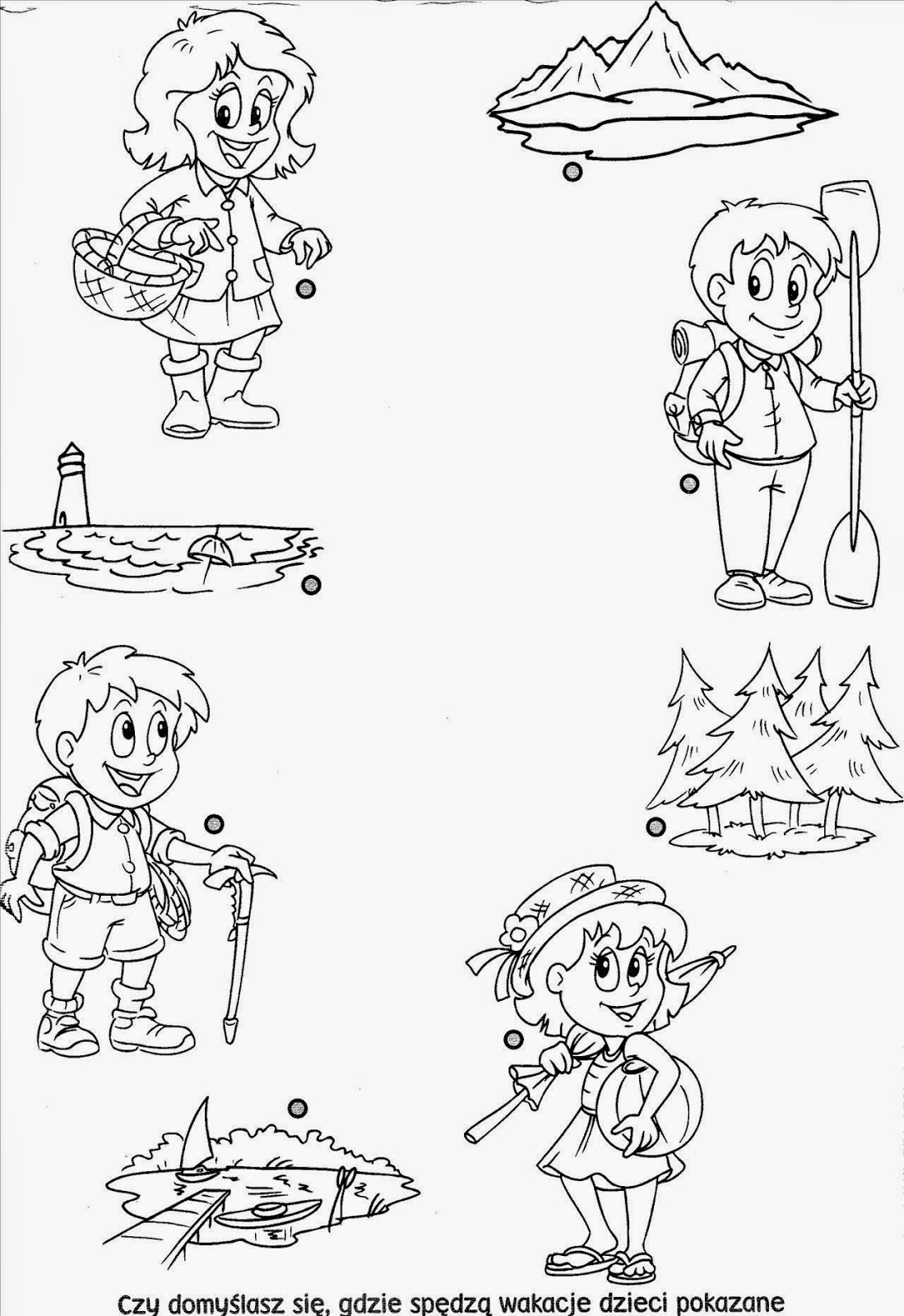 8.  Dopasuj cień do poszczególnych muszelek.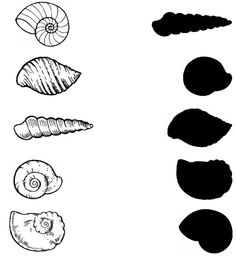 Miłej zabawypani Renia i pani Gabrysia